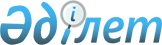 Глубокое ауданы әкімінің 2018 жылғы 13 қарашадағы № 04 "Глубокое ауданы бойынша сайлау учаскелерін құру туралы" шешіміне өзгерістер енгізу туралы
					
			Күшін жойған
			
			
		
					Шығыс Қазақстан облысы Глубокое ауданы әкімінің 2019 жылғы 21 қазандағы № 2 шешімі. Шығыс Қазақстан облысының Әділет департаментінде 2019 жылғы 25 қазанда № 6221 болып тіркелді. Күші жойылды - Шығыс Қазақстан облысы Глубокое ауданы әкімінің 2020 жылғы 26 қазандағы № 03 шешімімен
      Ескерту. Күші жойылды - Шығыс Қазақстан облысы Глубокое ауданы әкімінің 26.10.2020 № 03 шешімімен (алғашқы ресми жарияланған күнінен кейін күнтізбелік он күн өткен соң қолданысқа енгізіледі).

      ЗҚАИ-ның ескертпесі.

      Құжаттың мәтінінде түпнұсқаның пунктуациясы мен орфографиясы сақталған.
      Қазақстан Республикасының 1995 жылғы 28 қыркүйектегі "Қазақстан Республикасындағы сайлау туралы" Конституциялық Заңының 23-бабына, Қазақстан Республикасының 2016 жылғы 06 сәуірдегі "Құқықтық актілер туралы" Заңының 26-бабына сәйкес, Глубокое ауданының әкімі ШЕШТІ:
      1. Глубокое ауданы әкімінің 2018 жылғы 13 қарашадағы № 04 "Глубокое ауданы бойынша сайлау учаскелерін құру туралы" шешіміне (Нормативтік құқықтық актілерді мемлекеттік тіркеу тізілімінде № 5-9-184 болып тіркелген, 2018 жылғы 2 желтоқсанда Қазақстан Республикасының нормативтік құқықтық актілерінің эталондық бақылау банкінде жарияланған) келесі өзгерістер енгізілсін:
      осы шешімнің қосымшасына сәйкес шешімнің қосымшасындағы № 479, 492, 501, 502, 503, 505, 1160 сайлау учаскелерінің шекаралары өзгертілсін.
      2. "Шығыс Қазақстан облысы Глубокое ауданы әкімінің аппараты" мемлекеттік мекемесі Қазақстан Республикасы заңнамасында белгіленген тәртіппен: 
      1) осы шешімнің Шығыс Қазақстан облысының әділет департаментінде мемлекеттік тіркелуін;
      2) осы шешім мемлекеттік тіркелгеннен кейін күнтізбелік он күн ішінде оның көшірмесінің Глубокое ауданының аумағында таратылатын мерзімді баспа басылымдарына ресми жариялауға жолданылуын;
      3) ресми жарияланғанынан кейін осы шешімнің Глубокое ауданы әкімдігінің интернет-ресурсында орналастырылуын қамтамасыз етсін.
      3. Осы шешімнің орындалуын бақылау аудан әкімі аппаратының басшысы А.М. Макиевке жүктелсін.
      4. Осы шешім оның алғашқы ресми жарияланған күнінен кейін күнтізбелік он күн өткен соң қолданысқа енгізіледі.
      Келісілді: № 479 сайлау учаскесі
      Белоусовка кенті, Центральная көшесі, № 61 үй, "№ 1 Белоусовка орта мектебі" коммуналдық мемлекеттік мекемесі.
      Шекара: Абай көшесі, №№: 2, 3, 7, 8, 9, 11, 12, 13, 14, 15, 16, 17, 18, 19, 20, 21, 22, 23, 24, 25, 26, 27, 28, 29, 30, 31, 33, 82 үйлер, Базарная көшесі, №№: 1, 2, 4, 5, 6, 7, 8, 9, 17, 19, 21, 23 үйлер, Гвардейская көшесі, №№: 1, 1а, 2, 2а, 3, 4, 4а, 5, 6, 7, 8, 10, 11, 12, 14, 16, 18, 20, 22, 22а, 22б, 42 үйлер, Красноармейская көшесі, №№: 2, 3, 6, 7, 8, 9, 10, 11, 12, 13, 14, 15, 16, 17, 18, 19, 20, 23, 24, 26, 27, 28, 30, 32, 33, 34, 35, 35а, 36, 37, 38, 39а, 40, 42, 43, 47, 48, 50, 51, 52, 53, 54, 55, 57, 58, 59, 60, 62, 63, 64, 65, 65а, 66, 66а, 67, 68, 69, 70, 71, 72, 72а, 73, 74, 76, 78, 80, 82, 84, 86, 90, 94 үйлер, Крылов көшесі, №№: 1, 5, 7, 11, 13, 15, 19, 21, 23, 25, 27, 29, 31, 33, 35, 37, 39, 41, 45, 70 үйлер, Ленин көшесі, №№: 2, 3, 4, 5, 6, 9, 10, 11, 12, 13, 14, 15, 16, 17, 18, 19, 20, 21, 22, 23, 24, 25, 27, 28, 29, 30, 31, 33, 34, 36, 37, 38, 39, 40, 41, 43, 45, 47, 49, 51, 53, 55, 57, 59, 61, 63, 65, 67, 71, 73, 75, 77, 79, 81, 83, 85, 89, 91, 91а, 93, 95, 97, 99, 101, 103, 105, 107, 109, 111 үйлер, Медведев көшесі, №№: 1а, 2, 3, 5, 6, 7, 8, 9, 10, 11, 15, 16, 17, 19, 20, 21, 22, 23, 24, 26, 27, 32, 33, 34, 35, 36, 37, 41, 45, 47, 51, 53, 59, 61, 61а, 69, 71 үйлер, Панфилов көшесі, №№: 47, 48, 50, 51, 53, 54, 55, 56, 57, 59, 60, 61, 62, 63, 65, 66, 68, 69, 70, 71, 72, 73, 74, 75, 76, 77, 78, 79, 80, 81, 82, 83, 84, 85, 86, 87, 88, 89, 90, 91, 92, 93, 94, 95, 96, 97, 98, 99, 100, 101, 102, 103, 104, 105, 107, 108, 109, 110, 111, 112, 113, 114, 115, 116, 117, 118, 119, 121, 122, 123, 124, 125, 126, 128, 129, 130, 132, 133, 135, 136, 137, 139, 140, 141, 142, 143, 144, 145, 146, 147, 148, 149, 150, 152, 153, 154, 155, 156, 157, 158, 159, 160, 161, 162, 163, 164, 165, 167, 169, 171, 173, 175, 177, 179, 181, 185, 187, 189, 191, 193, 195 үйлер, Рудный тұйық көшесі, №№: 2, 3, 4, 5, 6, 7, 8 үйлер, Почтовая көшесі, №№: 2, 3, 4, 5, 6, 7, 8, 9, 10, 12, 19, 30, 36, 42, 44 үйлер, Пролетарская көшесі, №№: 1, 2, 3, 4, 5, 6, 7, 8, 9 үйлер, Промышленная көшесі, №№: 1, 3, 4, 5, 6, 7, 8, 10, 10а, 11, 11а, 12, 14, 15, 16, 17, 18, 19, 20, 21, 22, 23, 24, 25, 26, 88 үйлер, Рабочая көшесі, №№: 1, 1а, 2, 3, 4, 5, 6, 7, 8, 9, 10, 11, 12, 13, 14, 15, 19 үйлер, Родниковая көшесі, №№: 1, 2, 3, 4, 5, 6, 7, 8, 9, 10, 11, 12, 13, 14, 15, 16, 17, 18, 19, 20, 21, 22, 23, 24, 25, 27, 33, 42, 43, 53 үйлер, Рудная көшесі, №№: 1, 2, 3, 4, 5, 6, 7 үйлер, Суворов көшесі, №№: 1, 2, 3, 4, 5, 6, 7 үйлер, Театральная көшесі, №№: 1, 2, 3, 4, 5, 6, 7, 8, 9, 10, 12, 13, 14, 15, 17, 19, 21, 23, 25, 27, 29, 31, 33, 55 үйлер, Трактовая көшесі, №№: 1, 2, 3, 4, 6, 7, 8, 9, 10, 12, 14 үйлер, Центральная көшесі, №№: 19, 20, 21, 22, 23, 24, 25, 26, 27, 28, 29, 30, 31, 32, 33, 34, 36, 37, 38, 41, 42, 43, 44, 46, 47, 48, 49, 50, 50а, 51, 52, 53, 55, 57, 58, 59, 61, Школьная көшесі, №№: 1, 3, 4, 5, 6, 7, 8, 11, 11а, 13, 15, 17, 45. № 1160 сайлау учаскесі
      Белоусовка кенті, Рабочая көшесі, № 36 үй, "Белоусовка к. балалар музыка мектебі" коммуналдық мемлекеттік қазыналық кәсіпорны.
      Шекара: Буденный көшесі, №№: 1, 2, 3, 4, 5, 6, 7, 8, 8а, 9, 10, 11, 12, 13, 14, 15, 17, 19, 21, 24 үйлер, Верхняя көшесі, №№: 1, 2, 3, 4, 5, 6, 7, 8, 9, 10, 11, 12, 13, 14, 15, 16, 17, 18, 19, 20, 21, 23, 25 үйлер, Гоголь көшесі, дома №№: 1, 2, 3, 4, 5, 6, 7, 8, 9, 10, 11, 11а, 12, 13, 14, 15, 15а, 15б, 16, 17, 17а, 18, 19, 20 үйлер, Калинин көшесі, №№: 1, 2, 2а, 3, 4, 5, 5а, 6, 7, 8, 9, 10, 11, 12, 13, 14, 14а, 15, 15а, 16, 17, 17а, 18, 19, 19а, 20, 21, 21а, 22, 23, 24, 25, 26, 27, 28, 29, 30, 31, 32, 32а, 33, 34, 34а, 34а/1, 35, 36, 36а, 37, 38, 39, 41, 42, 43, 44, 45, 46, 47, 48, 49, 50, 51, 52, 53, 54, 56, 58, 60, 62, 64, 66, 68 үйлер, Куйбышев көшесі, №№: 1, 2, 3, 4, 5, 6, 7, 8, 9, 10, 10а, 11, 12, 13, 14, 15, 16, 17, 18, 19, 20, 21, 22, 24, 28, 30 үйлер, Маяковский көшесі, үйлер №№: 1, 2, 3, 4, 6, 7, 8, 9, 10, 11, 12, 13, 14, 15, 16, 18, 19, 20, 21, 23, 24, 25, 26, 27, 28, 29, 30, 31, 31а, 32, 33, 34, 34а, 35, 36, 37, 38, 40, 41, 42, Казахстанский тұйық көшесі, №№: 1, 2, 3, 4, 5, 6, 7, 8, 14 үйлер, Центральная көшесі, №: 1/1 үй, Чапаев көшесі, №№: 1, 1а, 2, 3, 4, 5, 5а, 6, 7, 8, 9, 9а, 10, 11, 12, 13, 14, 15, 16, 17, 18, 19, 20, 21, 22, 23, 24, 24а, 25, 26, 27, 28, 28а, 29, 30, 31, 32, 33, 34, 35, 36, 37, 39, 40, 41, 42, 43, 44, 45, 47, 47а, 48, 49, 51 үйлер. № 492 сайлау учаскесі
      Заречное ауылы, Центральная көшесі, № 26/2 үй.
      Шекара: Луговая көшесі, дома №№: 1, 2, 3, 4, 5, 6, 7, 8, 9, 10 үйлер, Молодежная көшесі, №№: 1, 2, 3, 4, 6, 7, 8, 9, 10 үйлер, Центральная көшесі, №№: 1, 2, 3, 4, 6, 7, 8, 10, 11, 13, 15, 16, 17, 18, 19, 20, 21, 22, 23, 24, 27, 30, 31, 32, 34, 35, 36, 37, 38, 40, 42, 46 үйлер. № 501 сайлау учаскесі
      Ушаново ауылы, Школьная көшесі, № 1а үй, "Ушанов орта мектебі" коммуналдық мемлекеттік мекемесі.
      Шекара: Абай Құнанбаев көшесі, №№: 1, 2, 3, 4, 5, 6, 7, 8, 9, 11, 11/1, 12, 13, 15, 16 үйлер, Авиатор көшесі, №№: 1, 2, 4А, 6, 7, 8, 9, 10, 11, 13, 15, 16, 17, 19, 21, 25, 26, 28, 30, 32, 34, 36, 40, 42, 43, 44, 45, 46, 47, 48, 50, 53, 54, 57, 58, 60, 63, 65, 67, 69, 72, 73, 76, 78, 80, 81, 83, 85, 87, 90, 91, 94, 96, 97, 99, 100, 102, 105, 107, 109, 110, 112, 113,117, 118, 121, 123, 124, 125, 128, 130, 131, 135, 136, 137, 140, 141, 145, 146, 147, 149, 150, 151, 153, 159, 161, 162, 164, 165, 176, 181, 183, 187, 192, 194, 195, 196, 197, 199, 206, 207, 208, 210, 212, 214, 215, 219, 221, 222, 223, 225, 226, 227, 228, 230, 232, 234, 236, 237, 238, 242, 243, 245, 253, 254, 257, 261, 262, 267, 271, 277, 278, 280, 284, 288, 302, 305, 307, 309, 313, 314, 317, 320, 322, 323, 324, 325, 335, 339, 342, 347, 348, 351, 353, 355, 357, 358, 360, 361, 364, 381, 384, 388, 389, 394, 395, 403, 405, 414, 426, 428, 432, 440, 446, 450, 452, 488, 494, 499 үйлер, Березка көшесі, №№: 15, 15А, 15Б, 17, 30, 35, 36, 41, 42, 44А, 47, 49, 51, 55, 60, 62, 64, 67, 69, 71, 73, 74, 80, 81, 85, 91, 92, 98,100, 102, 104, 108, 110, 112, 116, 117, 118, 125, 129, 131, 136, 140, 142, 143, 146, 147, 151, 155, 156, 157, 159, 167, 169, 178, 189, 190, 200, 203, 217, 220, 232, 234, 235, 237, 240, 245, 246, 250, 252, 255, 265, 266, 272, 279, 280, 281, 282, 285, 286, 299, 303, 305, 307, 308, 318, 319, 322, 323, 336, 337, 345, 353, 377, 379, 382, 383, 407, 416 үйлер, Владимир Забелин көшесі, №№: 1, 2, 3, 4, 5, 6, 7, 8, 9, 10, 11, 12, 13, 14, 15, 16, 17, 18, 19, 20, 21, 22, 23, 24, 25, 25а, 26, 26/1, 26/2, 27/1, 29, 31/1, 35, 35/1, 35/2, 35/3, 36, 37, 38, 40, 48, 49, 50, 115, 131, 131/1, 131а, 132, 132а үйлер, Қабанбай батыр көшесі, №№: 1, 2/2, 8 үйлер, Мәншүк Маметова көшесі, №№: 3, 4, 5, 6, 6а,7, 8, 9, 9а, 10, 11, 12, 14 үйлер, Нагорная көшесі, №№: 1, 2, 3, 4, 5, 6, 6/2, 7, 8, 9, 10, 11, 12, 13 үйлер, Тәуелсіздік көшесі, №№: 1, 2, 3, 4, 5, 6, 7, 8, 9, 10, 12, 14, 15, 16 үйлер, улица Новая көшесі, №№: 1, 2, 2а, 3, 4, 5, 6, 7, 8, 9, 10, 11, 11а, 12, 13, 14, 15, 16, 17, 19 үйлер, Горный тұйық көшесі, №№: 1, 1а, 2, 3, 4, 5, 6, 7, 8, 9, 10, 11, 12 үйлер, Ключевой тұйық көшесі, №№: 1, 1а, 2, 3, 4, 5, 6, 7, 8, 9, 10, 11 үйлер, Питомник көшесі, №: 1, 2, 3, 4, 9 үйлер, Приозерная көшесі, №№: 1, 2, 3, 4, 5, 5/1, 6, 7, 8, 9, 10, 11, 12, 13, 14, 15, 16, 17, 18, 18а, 19, 19/1, 19/2, 20, 20а, 21, 21а, 22, 23, 25, 28, 29, 30, 31, 32, 62 үйлер, Рабочая көшесі, №№: 1, 2, 3, 4, 5, 6, 7, 8, 9, 10, 11, 12 үйлер, Садовая көшесі, №№: 1, 1а, 2, 3, 4, 5, 6, 7, 8, 9, 10, 11, 11/1, 11/2, 12, 13, 14, 16, 17, 18, 18а, 18в, 18/1, 19, 19а, 20, 20а, 21, 22, 23, 24, 25, 92, 107, 115 үйлер, Спортивная көшесі, №№: 1, 2, 3, 4, 5, 6 үйлер, Төлеген Тохтаров көшесі, №№: 1, 2, 3, 4, 5, 6, 7, 8, 9, 10, 11, 11а, 12, 13, 13а, 14, 15, 16, 17, 18, 19, 20, 21, 22, 23, 24, 25, 26, 27, 28, 29, 30, 31, 32, 33, 34, 35, 36, 37, 38, 39, 40, 40/2, 41, 42, 43, 44, 46, 48, 50, 52 үйлер, Учебного хозяйства көшесі, №№: 1, 1а, 2, 3, 4, 4/1, 5, 6, 7, 8, 9, 10, 11, 12, 13, 14, 15, 16, 16а, 17, 18, 19, 20, 21, 25, 26, 28, 32, 34, 36, 38, 39, 42 үйлер, Школьная көшесі, №№: 1, 1а, 2, 3, 4, 5, 6, 7, 8, 9, 10, 11, 12, 13, 14, 15, 16, 17, 18, 18а, 19, 20, 21, 22, 23, 25 үйлер. № 502 сайлау учаскесі
      Степное ауылы, Школьная көшесі, № 17 үй, "Степное негізгі мектеп-балабақша кешені" коммуналдық мемлекеттік мекемесі.
      Шекара: Автомобилист 1 көшесі, №№: 1А, 3А, 18, 21, 24, 28, 35, 38, 39, 44, 45, 46, 47, 51, 57, 62, 63, 64, 66, 69, 70, 71, 73, 74, 76, 77, 79, 88, 89, 101, 104, 106 үйлер, Автомобилист 2 көшесі, №№: 10, 22, 26, 33, 50, 52, 57, 62, 63, 65, 80, 86, 87, 88, 89, 99, 107, 108, 111, 120, 133, 134, 278 үйлер, Әлия Молдағұлова көшесі, №№: 1/4, 1/5, 2, 4, 6, 7, 8, 10, 12, 14, 16, 20, 21, 22 үйлер, Дина Нүрпейісова, №№: 1, 1а, 2, 2/1, 2а, 3, 4, 5, 6, 7, 8, 9, 10, 12 үйлер, Ертіс көшесі, №№: 14, 15, 19Б, 22, 23, 23Д, 25, 27, 28, 59, 62, 74, 87, 88, 94, 103, 105, 132, 136, 142, 151, 159, 163, 166, 176, 193, 206, 220, 242, 250, 255, 266, 275, 277, 293, 299, 300, 303, 306, 310, 318, 342, 352, 354, 360, 363, 367, 369, 370, 372, 373, 375, 384, 387, 390, 393, 395, 405, 409, 687 үйлер, Ертіс 3 көшесі, №№: 10, 16, 18, 19, 21, 27А, 30, 54, 56, 75, 107, 109, 124, 137, 142, 148, 152, 156, 165, 175, 182, 192, 197, 198, 216, 219, 229, 234, 241, 243, 245, 262А, 267, 268, 269, 270, 274А, 274Б, 280, 281, 283, 289, 294, 304, 311, 320, 336, 338, 341, 349, 350, 357, 358, 374, 382, 383, 389, 402 үйлер, Кулаковский ключ көшесі, №№: 3, 4, 5 үйлер, Лев Гумилев көшесі, №№: 2, 4, 6, 8, 10, 11, 12, 13, 14, 16 үйлер, Маяк 2 көшесі, №№: 2, 3, 5, 47, 49, 67, 83, 86, 105 үйлер, Наука көшесі, №№: 2, 3, 5, 6, 8, 19, 20, 22, 26, 28, 33, 36, 37, 42, 43, 44, 45, 46, 47, 56, 63, 66, 71, 74, 80, 82, 87, 91, 92, 95, 97, 98, 99, 110, 111, 117, 127, 130, 138, 144, 152, 156, 162, 163, 167, 179/1, 182, 186, 187, 190, 191, 192, 193, 196, 197, 202, 213, 215, 223, 227, 228, 231, 232, 234, 235, 240, 242, 252, 255, 258, 260, 262, 269, 271, 274, 276, 286, 292, 293, 297, 298, 302, 306, 309, 310, 315, 318, 319, 320, 322, 324, 325, 327, 328, 330, 331, 333, 334, 335, 336, 340, 341, 343, 346, 346А, 347, 349, 350, 351, 352, 359, 360, 362, 365, 366, 367, 374, 375, 379, 389 үйлер, Планерная көшесі, №№: 1/1, 2, 2/1, 3, 4, 5, 6, 8, 10, 12, 14, 16, 18, 19, 20, 22, 24, 26, 28, 28а үйлер, Сәкен Сейфуллин көшесі, №№: 1, 1а, 1/1, 2, 4, 6, 7, 8, 9, 10, 10а, 11, 12, 13, 13а, 14, 15, 16, 17, 18, 19, 20, 20а, 21, 22, 23, 23а, 24, 25, 26, 28, 28а, 30, 32, 34, 36, 36/1, 37, 38, 39, 40, 42, 44, 46 үйлер, Скалистое көшесі, №№: 4, 5, 14, 15, 21, 23, 24, 28, 33, 34, 39, 41, 42, 43, 45, 46, 50, 52, 59, 63, 64, 70, 71, 77, 82, 84, 86, 88, 96, 99, 106/1, 114, 124, 128, 129, 136, 145, 164, 165, 171, 175, 176, 177, 179, 180/2, 207, 209, 211, 213, 217, 219, 230, 236, 239, 241, 245, 248, 265, 266А, 268, 269, 270, 271, 272, 274, 275 үйлер, Степная көшесі, №№: 1, 2, 3, 4, 5, 6, 7, 8, 9, 10, 11, 12, 12/1, 13, 13а, 14, 15, 16, 17, 18, 20, 20а, 22, 23, 24, 24/1, 25, 26, 28, 29, 29/1, 32 үйлер, Школьная көшесі, №№: 1, 2, 3, 4, 5, 6, 7, 8, 9, 9а, 10, 11, 13, 15, 15а, 17, 19, 21, 23, 25 үйлер, Шоқан Уәлиханов көшесі, №№: 1, 2, 3, 4, 5, 6, 7, 8, 9, 10, 12, 13, 13а, 14, 15, 16, 17, 18, 19, 20, 21, 22, 23, 25, 26, 26а, 27, 28, 29, 30, 31, 32, 33, 35, 35а, 37, 37а, 39, 41, 43, 45, 47, 49, 51, 52, 53 үйлер. № 503 сайлау учаскесі
      Каменный Карьер ауылы, № 47 үй.
      Шекара: №№: 1, 1а, 1б, 2, 2а, 3, 3а, 4, 5, 6, 7, 8, 9, 12, 13, 14, 14а, 15, 16, 17, 18, 19, 20, 20а, 21, 22, 23, 24, 24а, 25, 25а, 26, 27, 28, 29, 30, 31, 32, 33, 36, 37, 38, 39, 40, 40б, 42, 43, 43а, 44, 44а, 44б, 45, 47, 47а, 47в, 48, 49, 49/1, 49а, 50, 50/1, 50/2, 51, 52, 52а, 52/2, 53, 54, 55, 55а, 56, 57а, 58, 59, 60, 61, 62, 62а, 64, 65, 66, 67, 68, 69, 69а, 70, 70а, 71, 71а, 71/1, 72, 73, 74, 75, 75а, 75а/1, 76, 76а, 77, 79, 80, 81, 82, 83, 84, 84а, 85а, 85в, 86, 86а, 87, 88, 89, 90, 91, 92, 93, 94, 95, 96, 97, 98, 98а, 99, 99а, 100, 101, 102 үйлер, Спутник көшесі, №№: 8, 45, 57, 62, 67, 69, 74, 79, 81, 83, 86, 88, 92, 94, 96, 99, 103, 119, 127, 134, 148 үйлер, Ульба көшесі, №№: 2, 3, 5, 6, 7, 8, 13, 15, 17, 18, 19, 25, 29, 31, 37, 38, 40, 41, 45, 46, 47, 51, 52, 53, 57, 59, 63, 64, 65, 66, 68, 69, 71, 73, 74, 76, 79, 80, 83, 85, 89, 91, 95 үйлер, Ульбинка көшесі, №№: 1, 2, 3, 7, 8А, 13, 13А, 14А, 15, 16, 17, 19, 20, 21, 24, 26, 28, 29, 30, 32, 34, 35, 36, 38, 39, 40, 42, 43, 46, 47А, 47Б, 53, 54, 56, 57, 60, 60А, 61, 61А, 61Б, 63, 64, 65, 66, 67, 73, 75, 76, 77А, 78, 79, 81, 85, 89, 90, 92, 94, 95, 95А, 95Б, 95В, 95Г, 96, 96А, 96Б, 97, 99, 100, 105, 106, 107, 108, 109, 110, 111, 112, 114, 118Б, 118В, 119, 124, 125, 126, 127, 129, 131, 134, 135, 137, 138, 139, 139А, 139Б, 140А, 142, 144, 146, 148, 151, 152, 153, 158, 159, 160, 163, 164, 166, 174, 175, 178, 179, 180, 182, 184, 185, 186, 189, 190, 232 үйлер. № 505 сайлау учаскесі
      Быструха ауылы, Новостройка көшесі, № 13а үй, Быструха ауылдық мәдениет үйі.
      Шекара: 1 Нагорная көшесі, №№: 1, 2, 3, 5, 6, 7, 8, 10, 11, 12, 13, 14, 15, 16, 17, 18, 19, 20, 21, 23, 24, 25, 26, 27, 28, 29, 30, 31, 32, 34, 35, 36, 38, 40 үйлер, 1 Октябрьская көшесі, №№: 1, 2, 3, 4, 5, 6, 7, 8, 9 үйлер, 2 Нагорная көшесі, №№: 1, 2, 2а, 3, 4, 4а, 5, 6, 7, 8, 9, 10, 11, 12, 12а, 13, 14, 15, 15а, 16, 17, 18, 19, 20, 21, 22, 23, 24, 25, 26, 27, 28, 29, 30, 31, 32, 33, 34, 35, 36, 37, 38, 39, 40, 41, 42, 43, 44, 45, 48, 52, 54 үйлер, 2 Октябрьская көшесі, №№: 1, 3, 4, 5, 6, 7, 8 үйлер, Гагарин көшесі, №№: 1, 2, 3, 5, 6, 7, 8, 9, 10, 11, 12, 14, 15, 16, 17, 18, 19, 20, 21, 22, 23, 24, 25, 27, 29, 31, 33, 35, улица Горная, дома №№: 3, 4, 5, 6, 7, 8, 9, 10, 11, 12, 13, 15, 16, 17, 18, 19, 20, 21, 22, 23, 24, 25, 27, 28, 29, 30, 32, 34, 35, 36, 38, 39, 41, 43, 45, 47, 49, 51, 52, 53, 55, 57 үйлер, Жамбыл көшесі, №№: 1, 2, 3, 4, 5 үйлер, Киров көшесі, №№: 1, 3, 4, 5, 6, 8, 9, 10, 11, 12, 13, 14, 15, 16, 17, 18, 19, 20, 21, 22, 23, 24, 25, 26, 27, 28, 29, 30, 31, 33, 34, 35, 36, 37, 38, 39, 40, 41, 42, 43, 44, 45, 46, 47, 48, 49, 50, 51, 52, 53, 54, 55, 56, 57, 58, 59, 61, 63, 65, 67, 69, 71, 73, 75, 79 үйлер, Достық көшесі, №№: 2, 3, 5, 6, 7, 8, 9, 10, 11, 12, 13, 14, 15, 16, 17, 19, 20, 21, 22, 23, 24, 26, 27, 28, 29, 30, 31, 32, 33, 34, 36, 37, 38, 39, 40, 41, 42, 43, 44, 45, 46, 47, 48, 49, 50, 51, 52, 53, 54, 55, 56, 57, 60, 61, 62, 63, 64, 65, 66, 67, 68, 70, 72, 73, 74, 75, 76, 77, 78, 79, 81, 82, 83, 84, 85, 86, 87, 89, 90, 91, 92, 93, 94, 95, 96, 97, 99, 100, 101, 102, 103, 104, 105, 106, 107, 108, 109, 110, 111, 112, 113, 114, 115, 116, 117, 118, 119, 120, 121, 122, 124, 125, 126, 127, 128, 129, 130, 132, 134, 135, 137, 138, 139, 140, 141, 142, 143, 144, 145, 146, 147, 148, 149, 150, 151, 152, 153, 154, 155, 156, 157, 159, 160, 162, 164, 165, 166, 167, 168, 169, 170, 171, 172, 173, 174, 175, 176, 177, 178, 180, 182, 184, 186, 188, 190, 192, 194, 196, 198, 200, 202, 204, 206, 208, 210, 212 үйлер, Молодежная көшесі, №№: 1, 2, 3, 4, 5, 6, 8 үйлер, Новостройка көшесі, №№: 1, 2, 3, 4, 5, 6, 7, 8, 9, 10, 12, 13, 15, 16 үйлер, Заречный тұйық көшесі, №№: 2, 2а, 3, 4, 6, 7, 8, 10, 11, 12, 14 үйлер, Складская көшесі, №№: 1, 2, 3, 4, 5, 7, 8, 9, 10, 12, 13, 14, 15, 16, 17, 20, 22, 23, 24, 25, 26, 27, 29, 30, 32, 33, 34 үйлер, Орталық көшесі, №№: 1, 2, 3, 4, 5, 6, 7, 8, 9, 10, 12, 13, 14, 15, 16, 18, 19, 20, 21, 23, 24, 25, 26, 27, 28, 29, 30, 31, 34, 35, 36, 37 үйлер, Солнечная көшесі, №№: 1, 3, 5, 7 үйлер, Чкалов көшесі, №№: 1, 2, 3, 4, 5, 6, 7, 8, 9, 10, 11, 12, 13, 14, 15, 16, 17, 18, 19, 20, 21, 23, 25 үйлер, Школьная көшесі, №№: 1, 2, 3, 4, 5, 6, 7, 9, 11, 13, 15, 17, 19, 21, 23 үйлер, Юбилейная көшесі, №№: 1, 2, 3, 4, 5, 6, 7, 9, 10, 11, 12, 13, 14, 15, 16, 17, 18, 19, 20, 22, 23, 24, 26 үйлер.
					© 2012. Қазақстан Республикасы Әділет министрлігінің «Қазақстан Республикасының Заңнама және құқықтық ақпарат институты» ШЖҚ РМК
				
      Глубокое ауданының әкімі

К. Байгонусов

      Глубокое ауданының

      аймақтық сайлау 

А. Мусина

      комиссияның төрағасы "___" ________ 2019 жыл
Глубокое ауданы әкімінің 
2019 жылғы "21" қазандағы 
№ 2 шешіміне қосымша